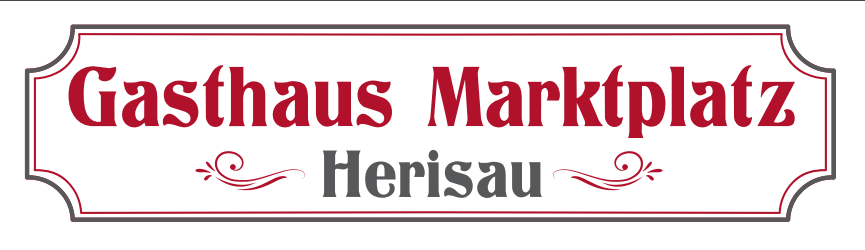 Herzlichst Willkommen im Gasthaus Marktplatz
Auf den nachfolgenden Seiten finden Sie unser Angebot an erlesenen Weinen die wir vorzugsweise aus europäischen Weinbaugebieten beziehen. Wir zielen darauf ab, ein möglichst vielseitiges Angebot zu erstellen welches verschiedenste Weinbaugebiete, Traubensorten und Geschmacksrichtungen abdeckt.
Ein gutes Essen wird durch einen guten Wein unterstrichen, durch einen perfekt passenden Wein wird es zum kulinarischen Erlebnis. Gerne begleiten wir Sie auf diese Reise um Ihren passenden Wein zu finden. Ebenfalls können wir Ihnen gerne eine passende Weinbegleitung 
zu Ihrem Menü erstellen. Ihr Gasthaus Markplatz TeamUnsere Weine im OffenausschankWeissweine	1 dl.	7.5 dl.Riesling vom Roten Schiefer						7.50	      48.00Paulinshof, 100% RieslingMosel, DeutschlandChablis 2020	7.50	48.00Domaine Fourrey, 100% ChardonnayBurgund, Frankreich Rotwein		Rosso Tovo 2017	7.50	48.00La Quena, Corvina, Corvinone, Cabernet Sauvignon, Rondinella
Valpolicella, ItalienSt Laurent Barrique 2018						7.50	      48.00
Nauer Weine, 100% St LaurentAargau, Schweiz	Schaumweine & Roséwein	1 dl.	7.5 dl.Prosecco Fiorino D’Oro	7.50	   49.00Abbazia, Glera, Veneto, ItalienCorte Quaiara Vintage 2008	            	185.00Giovanni Montresor Methodo Classico.Mit einer hellen, brillanten Farbe und hellen Reflexen mit goldenen Streifen 
hat es einen intensiven Geruch von Brotkruste, die gerade aus dem Ofen entfernt 
wurde, und sonnengetrockneten Feldkräuter. Dieser Spumante wurde über 60 Monaten 
gelagert in der Flasche und die erste 60 Monaten im Barrique. Ein einzigartiger Spumante, 
die viele grosse Champagnerhäuser deutlich überbietet.  Louis Roederer Brut		   98.00LouisRoederer, Pinot Noir, Pinot Meunier & Chardonnay,
Champagne, Frankreich Im Glas strahlt er in goldener Farbe mit leichter Perlage. Das Bouquet riecht nach frischen Früchten und Weissdorn. Im Geschmack. zeigt er sich weich und vielschichtig mit Aromen von Birnen, Äpfeln, geröstetem Brot und Mandeln. Er eignet sich vorzüglich als Aperitif, aber auch als Begleiter zu leichten Vorspeisen, Fisch oder Muscheln.Moet Chandon rosé Imperial		109.00Moet Chandon, Pinot Noir, Pinot Meunier & Chardonnay,
Champagne, FrankreichPink leuchtet der Rosé Impérial im Glas. Das Bouquet enthält intensive und unwiderstehlicheAromen von erntefrischen Beeren wie Erdbeeren, Himbeeren und rote Johannisbeeren. 
Daran schliessen sich blumige Noten von Rosen und Weissdorn an. Eine leichte Spur
Pfeffer ergänzt das Spektrum. Ein wahrer Trinkgenuss!Bollinger Special Edition 007							       120.00Bollinger, Pinot Noir, Chardonnay, Pinot MeunierChampagne, FrankreichIntensives Strohgelb. Feines, klares, komplexes Bouquet von reifen Äpfeln. 
Am Gaumen vollmundiger Schmelz, zugleich subtil und von genialer Finesse, feinste Mousseux, überausnachhaltiges, ja fruchtiges Finale. Grosser, eleganter Champagner mit ureigenem Stil.Louis Roederer Cristal 2008	            	310.00
Louis Roederer, Pinot Noir, Pinot Meunier & Chardonnay
Champagne, FrankreichAbsolute Spannung, Vollmündigkeit und aussergewöhnliche Ausdrucksstärke bestimmen 
seinen Charakter und lassen ihn über sich selbst hinauswachsen. Er tritt im Gaumen voller Selbstverständlichkeit auf, fliesst sprudelnd dahin wie Felsquellwasser und zeigt gleichzeitig
die Kraft und Konzentration eines Jahrgangs-ChampagnersRoséweinL’Oratoire 2019		44.00Saint Andrieu , Grenache, Cinsault, Rolle, Syrah und Cabernet SauvignonCôte de Provence, FrankreichDer Wein leuchtet in einem Zartrosa mit silbernen Reflexen. In der Nase hat er die typischen 
Noten von Rosenwasser, Flieder, Pfirsich, ganz dezenter Butter, frischen Himbeeren und Litschi. Er ist sehr feminin, zart und frisch, zudem mineralisch und äusserst vielschichtig.Weissweine		75 clSchweizChiar di Luna 2018		42.00Angelo Delea, Merlot Bianco, TessinHelles Zitronengelb mit grünlichen Reflexen. Der weiss gepresste Merlot 
duftet dezent nach exotischen Früchten wie frischen Mangos, Aprikosen 
und Zitrusfrüchten. Im Gaumen leicht spritzig mit einer weichen Struktur 
von mittlerer Fülle.Sauvignon Blanc Altstätten 2021		48.00Haubensack, Sauvignon Blanc, AltstättenLeuchtend helles grün-gelb. Sehr sortentypische Aromatik mit frischen
Rhabarber- und Stachelbeernoten. Knackig saftige Zitronengras-Aromen 
im Gaumen. Die Sauvignon-Blanc Traube ist kräftig und ein sehr 
gute Fischbegleiter.Yvorne Clos du Rocher Grand Cru 2019		49.00
Obrist sa Vevey Propriétaire, WaadtSein strahlendes Zitronengelb erfreut zuerst das Auge und anschliessend den Geist.
Die Aromen von Blumen und Kräutern drücken viel Charakter mit einer ganz
individuellen Struktur aus. Im Anschluss zeigen die erfrischenden Nuancen von
Grapefruit, Honig und Limette ihren eigenen Charakter.Eleganzia 2021		56.00
Nauer-Weine Prestige, Sauvignon Blanc, Chardonnay, Pinot Gris, Muscat, ArgauEleganzia Assemblage ist im wahrsten Sinne des Wortes ein Triumph bis zum letzten Tropfen! 
Sie können die Landschaft mit Worten wie hügelig beschreiben. Das Schweizer Weingut Nauer 
versucht jedoch, mit diesem Weißwein die Schönheit seiner Heimat zum Ausdruck zu bringen. 
Wir denken, dass es ihm gelungen ist! ItalienLe Monde Pinot Grigio 2020		42.00Cantina Le Monde, Pinot Grigio, FriaulEin sehr eleganter, ausdrucksvoller Pinot Grigio mit einem blumigen Duft. 
Am Gaumen weich und harmonisch. Das Finale des Le Monde Pinot Grigio 
ist fruchtbetont mit einladenden Noten weißer Pfirsiche.
Col Matiss Sauvignon Blanc 2018		47.00La Tunella, Sauvignon Blanc, FriaulCol Matìss ist ein charmanter, strohgelber Wein mit leuchtenden grünlichen
Reflexen. Die Nase entfaltet eine reiche und detaillierte aromatische Parade, mit 
eleganten vegetabilen und fruchtigen Noten: Salbei und Minze, gelber Pfirsich und 
Litschi; exotische Frucht und Grapefruit mit mineralischen Nuancen geben 
Tiefe und weiteren Charakter. Rosoretto, Roero Arneis 2018		42.00
Fam Rosoretto, Roero Arneis, PiemontDer klassische Roero Arneis- Wein ist trocken und knackig, mit blütenartigen Aromen,
ergänzt durch Aromen von frischer Birne und Aprikose und einer Nuance von
Haselnüssen. Arneis hatte hier jedoch nicht immer ein derartiges Ansehen. 
Früher galt die Sorte als schwierig zu züchten (ihr Name ist eigentlich ein
piemontesischer Dialektbegriff, der sich grob als "kleiner Schlingel" übersetzt).SpanienAltos de Torona 2019		49.00Altos de Torona, Albariño, Rias BaixasIm Glas zeigt er sich in einer strohgelben Farbe. Herrlich duftend nach Pfirsich,
weissen Blüten und einer Prise salziger Atlantikluft. Der fruchtige Auftakt wird
von einer eleganten Mineralität begleitet. Klar, frisch und mit einer gut eingesetzten 
Säure macht sich der Albariño schnell Freunde.FrankreichPouilly Fuissé Les Robées 2020 		59.00Fabrice Larochette, Chardonnay, BurgundDieser Wein wird traditionell im Stahltank vergärt und ausgebaut.
So zeigt sich bestens die typische, leicht grasige Frucht und das 
Ananas-Aroma der Chardonnay. Typisch auch die frische 
Säure, die dem Pouilly-Fuissé seine belebende Struktur verleiht. Ideal als 
Aperitif oder als Begleiter von Spargel, Fisch und Meeresfrüchten. Chablis Champs Royaux 2018		65.00William Fèvre, Chardonnay, BurgundDie Domaine William Fèvre ist eine der ersten Adressen in Chablis mit 
vorzüglichen Lagen. Der Chablis Champs Royaux ist ein fruchtbetonter Wein. 
Authentisch unterlegen von der typischen mineralischen Note der 
Chablis-Chardonnay Trauben.Grand Enclos du Chateau de Cerons 2016		69.00Chateau de Cerons, Semillon & Sauvignon Blanc, Bordeaux (Graves)Zitronengelbe Farbe mit grünen Reflexen. Aromen von reifen Zitrusfrüchten 
sowie mineralische Ansätze duften in der Nase. Im Gaumen präsente Fülle 
und Frische die mit Zitrusnoten und mineralischen Nuancen ausgeglichen werden. ÖsterreichKreuzberg, Federspiel Grüner Veltliner 2019					      42.00Kreuzberg, Grüner Veltliner, Domäne WachauRebsortentypisch präsentiert sich der Grüne Veltliner würzig, fruchtig und
harmonisch. Die lebhafte Säure und saftige Fruchtexotik machen einfach Spass
und Lust auf mehr.Senftenberger Riesling, Hochäcker 1. Lage 2015					      78.00Martin Nigl, Riesling, NiederösterreichMittleres Grüngelb. In der Nase einladende Steinobstanklänge, feine Nuancen von 
Maracuja und Blütenhonig, zart nach Orangenzesten. Am Gaumen komplex, 
engmaschig, weisse Frucht, lebendige Säurestruktur, zitronige Nuancen im Abgang, 
frisch und trinkanimierend, sehr gute Länge, sicheres Entwicklungspotential.Pellinger Grüner Veltliner, Privat 1. Lage 2015		82.00Martin Nigl, Grüner Veltliner, Niederösterreich Dieser kraftvolle Wein macht seinen Präsenz schnell bekannt. Aromen von hellen 
Zitrusfrüchten und Gewürzen bleiben im ersten Schluck erhalten, wobei eine lebendige
Mineralität für eine feste Struktur sorgt. Die Fruchtbestandteile sind dicht und komplex 
mit einer Vielzahl von tropischen und exotischen Fruchtnoten. Der Abgang ist lang und angenehm.DeutschlandRiesling Schloss Lieser 2018		42.00Schloss Lieser, Riesling, MoselDie Reben wachsen an den berühmt beeindruckenden Steillagen der Mosel 
welche eine Neigung von bis zu 70% aufweisen. Die lockeren Schieferböden 
verleihen den Riesling-Weinen den ausgeprägten mineralischen Ausdruck. 
Der Gutswein von Schloss Lieser beeindruckt durch seine feine Frucht und die 
präzise, frische Säure. Ein tiefer Alkoholgehalt gepaart mit wenig Restsüsse 
machen ihn zum herrlichen Aperitif und zum idealen «Glas zwischendurch».RotweineSchweiz		75clCuvée Madame Rosmarie 2019		47.50Adrian&Diego Mathier, Cabernet Sauvignon, Syrah, Pinot Noir, 
Humange Rouge. WallisDer Cabernet Sauvignon verleiht dieser Cuvée ihren fruchtigen Geschmack,Der Humange Rouge mit seinen herben, rustikalen Tanninen gibt ihm seine Rasse.
Der Syrah ist verantwortlich für die feine Pfeffernote. Der Pinot Noir 
verbindet diese drei Weine. Mit seiner Eleganz rundet er subtil ab.Merlot del Ticino „Gudo“ 2020		55.00Delea, Merlot, TessinSeine Farbe ist rubinrot mit violetten Reflexen, sein Aroma ist intensiv, anhaltend, fein und
 mit leicht würzigen Noten. Sein Geschmack ist trocken, charaktervoll, anhaltend und fein. 
Er zeichnet sich durch seine Rundheit und Weichheit aus.Pinot Noir Barrique 2015		69.00Jacob Rohner, Pinot Noir, ZizersSortenrein zu Wein gekeltert, ein vollkommener Genuss. Herr Rohner präsentiert	
einen fülligen, breiten und harmonischen Wein mit voluminösem Abgang auf
dem Gaumen. Zudem ist der Pinot Noir im Barrique ausgebaut.Il Vigoroso Barrique 2017		72.00Jakob Rohner, 100% Cabernet Sauvignon, ZizersDer Cabernet eignet sich bestens zur Reifung im Fass. Ist er von Natur aus eher ein
ungehobelter Bursche bringt eine Vollendung im Holz nur Vorteile. Er zeichnet
sich durch eine dichte Struktur, einer Tiefe und einer ausgeprägten 
Sortencharakteristik aus. Castello Luigi Rosso del Ticino 2013		195.00Luigi Zanini, Cabernet Sauvignon, Cabernet Franc, Merlot, TessinDieser Tropfen hat die Komplexität und Vielschichtigkeit, die man von einem
Wein in dieser Liga erwartet. In der Nase parfümierte Töne von süssen Pflaumen,
Johannisbeerengelée aber auch dunklen Beeren und Zimt. Der Gaumeneindruck
ist mächtig und füllig. Der Abgang lang und eindrücklich. ItalienRubatsch 2019		   78.00
Manincor, Lagrein, Südtirol,Mit Erfahrung und Gespür meistert der Winzer vom italienischen Weingut Manincor in der
fruchtbaren und blühenden Landschaft in Südtirol diesen Rotwein. Wenn Sie auf der Suche 
nach etwas Besonderem sind, dann dürfen Sie sich diesen markanten Rubatsch Lagrein DOC
nicht entgehen lassen.Anticus 2020                                                                Magnum 1,5L		   99.00Nals Magreid, Merlot, Cabernet Sauvignon, SüdtirolPurers Trinkvergnügen voller intensiver Aromen nach reifen Waldfrüchten, Cassis und würzigen Noten. Die Weichheit und Eleganz des Merlot und die Kraft und Charakterstärke des Cabernet fügen sich harmonisch zu einer eleganten Einheit. Elio, Appasimento 2016                                           		   48.00Paolo Cottini, Corvina, Merlot, VeronaElio, Appasimento 2016                                          Magnum 1,5 L          		   99.00Paolo Cottini, Corvina, Merlot, VeronaEin streng limitierter Appasimento von Cottini. Grandiose Dichte und aromatische 
Wucht. Reife Nase von Marmelade, Waldboden, Amarenakirschen und Lakritz
mit Anklängen von Akazienhonig. Auf der Zunge nach eingelegten Kirschen, 
Kakao und Brombeeren.Bricco dei Guazzi Albarossa 2018		59.00Bricco die Guazzi, Albarossa, PiemontDunkles, intensives Rubinrot in der Farbe. In der Nase zeigen sich warme 
Aromen von roten Beeren gemischt mit Noten von geröstetem Kaffee und Leder. 
Der Gaumen ist rund und voll, grosse Fruchtkonzentration, unterstützt von einem 
tanninhaltigen Profil.Montecucco Rosso „LÌmpostino“2015		42.00Tenuta L`impostino, Sangiovese, Merlot, Cabernet Sauvignon & Syrah, ToscanaDie Farbe ist intensiv rubinrot. Die Nase reich an Noten von dunkelroten 
Früchten wie Kirschen und Brombeeren, gepaart von pflanzlichen Noten 
sowie würzige Aromen von schwarzem Pfeffer. Agapanto 2018		59.00Podere Conca, Ciliegiolo, Cabernet Franc, Cabernet Sauvignon , ToscanaDer Name Agapanto kommt aus dem Altgriechischen. "Agape" bedeutet Liebe und
 "Anthos" Blume. Die Trauben werden von Hand geerntet und mit der Haut während 
20 Tagen in Edelstahltanks fermentiert. Während gut 12 Monaten lagert der Wein
in französischen Eichenfässer.Il Pino di Biserno 2020		89.00Lodovico Antinori, Cabernet sauvignon, Merlot, Cabernet Franc,
Petit verdot, ToscanaDie Degustations Notiz zum Il Pino 2017 lautet „dichter Körper, voluminös und breit, vom Cabernet geprägte schwarze Früchte und Beeren, würzige Komponenten, Leder, Speck und Rauch. Reifes spürbares Tannin.Eneo, Montepeloso 2014		92.00Montepeloso, Alicante, Montepulciano , Sangiovese , Malvasia Nera Die beiden Hauptdarsteller sind die lokalen Rebsorten Sangiovese und 
Montepulciano unterstützt von Marselan und Alicante. Der Ausbau erfolgt
während 18 Monaten in gebrauchten Barriques und Tonneaux. Ein pralles Buquet
mit dunklen Beeren, Pflaumen, Lakritze, Tabak, Mittelmeerkräutern und Rauch.
Re Diale Bolgheri Supriore (Super Tuscan) 2016	                   119.00Fabrizio Micheletti, Cabernet Franc, Cabernet Sauvignon, Merlot, ToscanaIntensives Rubinrot, verleiht der Nase Noten von roten und schwarzen Früchten,	
mazerierten Blüten, Graphit, Süßholz und raffinierten Gewürzen. 
Balsamico- und Mineralnoten verschönern das kostbare Bouquet. Großartige Ausdauer und balsamischer Abgang. Ein richtiger Super Tuscan.Lenovelire re Bernet Bolgheri Superiore 2019	                   125.00
Fabrizio Micheletti, 100% Cabernet Franc, Toscana	                   Herrlich nach kleinen Walderdbeeren, Amarenakirschen, Peperoni und Chili duftend. 
Man spürt die Pfeffrigkeit vom Cabernet Franc, wobei die Betonung auf der Fruchtseite 
dominiert. Im Gaumen wirkt er fast mineralisch, schmelzig und dank der eleganten,
gut eingebundenen Säure sehr gaumenfreundlich. Im Abgang flankieren würzige, süssliche Tabaknuancen die fruchtigen Waldbeernoten.Brunello di Montalcino Gaja 2004	                   229.00
Pieve Santa Restituta, Sangiovese, ToscanaWunderschön tiefrot. Kraftvoller und dennoch eleganter Duft von mehreren Beeren
und Mineralien. Dann seidig, sanft und anmutig am Gaumen, mit einem
überzeugendem blumigem Duft im Mund und einer wunderbar geschmeidigen Textur.SpanienLa Mateo 2018		62.00Bodegas La Mateos, Tempranillo, Garnacha & Graciano, RiojaIn der Nase reife Brombeeren, Erdbeeren und Pflaumen sowie jede Menge 
frische Kräuter. Dieser wunderbare Fruchtkern wird von Barrique-Noten wie 
Mokka und Schokolade begleitet. Am Gaumen kommt diese kraftvolle reife Frucht 
noch besser zur Geltung. Vino Pittacum Aurea 2017                                     	                     72.00Vinedos y Bodegas Pittacum, Mencia, Bierzo (Castilla y León)Leuchtendes Purpurrot mit violettem Schimmer. Elegante Nase mit komplexen
Aromen reifer Früchte, Kokos und Veilchen. Harmonisch ergänzt durch Noten von 
frisch gebrühtem Kakao. Im Hintergrund feine mineralische Noten und Würze. Am 
Gaumen kraftvoll, mit grandioser Struktur La Mateo Garnacha 2016		98.00 Bodegas La Mateo, Garnacha, RiojaViel Himbeere in der Nase, rotfruchtig, etwas kitschig. Am Gaumen leichtfüssig, 
straffe Säure, spürbares, aber reifes Tannin, ungewöhnlich, irgendwie spannend.
Schöne Frucht im langen Abgang. Mein absoluter Weintipp für Garnacha-Liebhaber.Pittacum La Prohibición 2013								     99.00Vinedos y Bodegas Pittacum, Garnacha Tintorera, Bierzo (Castilla y León)Die Weinberge befinden sich auf steilen Hängen, die ausschliesslich manuell 
bearbeitet werden, wie z.B. beim Ackern. Ausserdem wird nirgends auch nur irgendein Typ
von Unkrautbekämpfungsmittel verwendet und die Erde wird vollkommen respektvoll behandelt.
Die Weinlese erfolgt per Hand.ŐsterreichPrivate Reserve 2011Domäne Müller, Cabernet Sauvignon, Süd-Steiermark	     	      			     75.00Die Südlage Untere Ranz Ried ist eine Kessellage mit einem Boden aus
Mergel, Graphit und Schiefergemisch. Hier wachsen Weine mit Wucht und Körper. 
Der Cabernet Sauvignon, nimmt Ihren Gaumen in Anspruch. Die Tannine sind kräftig, 
wenn auch gut in der saftigen Frucht integriert. Etwas für geübte Weinkenner.Titan Neckenmarkt 2017								    105.00Josef&Helene Tesch, Blaufränkisch, Merlot, Cabernet Sauvignon, BurgenlandWenn Sie auf der Suche nach etwas Besonderem sind, dann dürfen Sie sich diesen
kräftigen Burgenländer 2013 – Titan nicht entgehen lassen. Mit Feingefühl und 
Gespür meistert der Winzer vom österreichischen Weingut Tesch in der malerischen Landschaft des Burgenlands diesen Rotwein. Kräftig, rund und voller Tannine. Ein Hervorragender Wein der passt zu rotem Fleisch und schweren KäsesortenFrankreichSt. EmilionChâteau Croix de Labrie 2009	                   155.00
Château Croix de Labrie, 100% Merlot
Château Croix de Labrie ist ein schwer zu findender Saint Emilion-Wein, 
der Bordeaux-Sex in einer Flasche genannt werden kann. Der säurearme, 
reichhaltige, opulente Wein ist üppig, plüschig und dekadent. Mit seinem offenen,
vorwärts gerichteten Stil trinkt er sich gut zu Fleisch und Käse. 
FronsacChâteau Haut-Carles 2011		 74.00Constance& Stéphane Droulers, Merlot, Cabernet Franc und MalbecZart nussig unterlegte Brombeernote, rauchige Würze, ein Hauch von Orangenzesten. 
Mittlerer Körper, saftig-süße Frucht, gut integrierte Tannine, dezenter Honigtouch im Finish, 
bereits gut entwickelt.Saint-Estéphe	Château Phélan Ségur 2011						              		       98.00Château Phélan Ségur, Cabernet Sauvignon, Merlot
Intensives Rubinrot mit violetten Reflexen. Kräftige Aromen von Brombeeren, 
Himbeeren und schwarzen Johannisbeeren. Daneben feine Röstnoten und 
wenig Vanille, dichter Körper mit eleganten, gut eingebetteten TanninenMoulis en MédocChâteau Arnauld 2003		 65.00Château Arnauld, Cabernet Sauvignon, Cabernet Franc, Malbec, Petit Verdot, Merlot		 Ziemlich gutes, weniger bekanntes Chateau liefert hier! 2003 war ein unglaublich schwieriges 
Jahr mit extremen Bedingungen zwischen Mai und Oktober. Aber das Team dieses Schlosses 
muss alles richtig gemacht haben, um dies zu liefern; Ein ausgewogener saftiger und noch fruchtiger Wein mit schönem Cassis, Grafit und Zedernholz.Château Vieux Robin 2001		73.00Maryse &Didier Roba, Cabernet Sauvignon, Merlot, Cabernet FrancDie Weine des Château Vieux-Robin zeichnen sich durch ein Bouquet von roten Früchten, 
reichliche, aber geschmeidige Tannine und eine gute Alterungsfähigkeit aus. Das Anwesen 
wurde zu Cru Bourgeois Supérieur aufgewertet, als das Ranking von 1932 im Juni 2003 
überarbeitet wurde.Château La Tour Carnet 2009		105.00
Château La Tour Carnet, Cabernet Sauvignon, Merlot, Petit Verdot, Cabernet FrancDieser dichte, violette Wein zeigt Noten von Holzkohle, feinem Toast, weißer
Schokolade und Brombeerlikör, vermischt mit einem Hauch von Grafit und
Lakritz. Dieser konzentrierte, eindrucksvoll dotierte Wein hat eine dichte,
vollmundige Textur und ist ziemlich lang.Château Charmail 2007                                                Magnum 1,5L		149.00Château Charmail, Cabernet Sauvignon, Merlot, Cabernet Franc, Petit Verdot, MerlotDie Wurzeln des Châteaux gehen bis ins Mittelalter zurück. Bereits seit 1750 waren diese Weine sehr geschätzt. 30 Hektar Reben, gepflanzt auf einer Vielzahl verschiedener Böden,
nur 2 km von St. Estèphe entfernt an der gleichen, zur Gironde hinabfallenden Hanglage 
wie die berühmten Nachbarn Sociando-Mallet im Norden und Phélan-Ségur im SüdenPomerolChâteau La Pointe 2010		129.00
Château La Pointe, Merlot & Cabernet SauvignonExtrem dunkler Purpur mit lila und violetten Reflexen. Das Bouquet zeigt sich wie immer
etwas eigenwillig, viel komprimierte Waldbeeren aber auch mit einem erfrischenden Kräuterhauch 
von Origano und Zitronenmelisse und Eisenkraut fein gewürzt. Eine richtige Bombe und einer
meine absoluten Lieblingsweine.MargauxLa Siréne de Giscours 2013		 85.00Château de Giscours, Cabernet Sauvignon, merlot, Cabernet FrancLa Sirène de Giscours 2013 ist ein geschmeidiger und delikater Wein, dem es nicht an Kraft mangelt. Es bietet auch eine schöne Komplexität und Reichtum, während es die Spannung beibehält, für einen Wein mit großzügigem und tiefem Genuss.Côtes de BordeauxChâteau Marsau 2006                                                   Magnum 1,5 L		145.00Château Marsau, 100% MerlotAuf einem Hügel, nordöstlich des Dorfes Francs gelegen, profitieren die Weinberge von
einem ausgezeichneten Mikroklima mit außergewöhnlichen Sonnenstunden. 
Die Böden sind überwiegend Lehm, der zur ‎‎Rebsorte Merlot‎‎ passt, mit der 85%
der Weinberge sehr gut bepflanzt sind.‎Côtes de LanguedocL’exception 2016		 72.00Moyau La Clape, Mourvèdre, Grenache Noir, Carignan, Cinsault und Syrah
Im Glas zeigt sich der Wein in einem tiefdunklen Rot. In der Nase dominieren
Fruchtaromen wie Kirschen, Brombeeren und Cassis. Untermalt wird dieses
kräftige Fruchtbouquet von Schokoladen-, Röstnoten und einem Hauch von Zimt. 
Der Wein ist wunderbar harmonisch und die Aromen wiederholen sich am Gaumen. BurgundPommard 2011		112.00Hubert& Laurent Lignier, Pinot NoirDie Weine werden durch Schwerkraft abgefüllt, ohne zu kleben oder zu filtern, um die
Frische und das Schutzpotential zu erhalten. Wir wollen authentische und sinnliche 
Weine kreieren, sie müssen ihr jeweiliges Terroir ausdrücken“ Die Weine der Domaine 
Lignier sind eindeutig grosszügige Burgunder-Modelle. Ein herrlicher Pinot-Noir.Gevrey-Chambertin 2012		120.00Hubert& Laurent Lignier, Pinot Noir‎Hubert Lignier‎‎ ist ein Familienunternehmen im ‎‎Burgund,‎‎der sowohl Rotwein als auch Weine herstellt. Das Anwesen befindet sich in ‎‎Morey-Saint-Denis‎‎ in der Cote de Nuits und ist vor allem für seine ‎‎Pinot Noir‎‎ Weine aus dem großen Cru Weinberg ‎‎Clos de la Roche‎‎bekannt. Es wird vomVater-Sohn-Duo Hubert und Laurent geführt.‎Süss Wein	37.5cl & 75cl											        37.5clChâteau de Cerons 2015		55.00Château de Cerons, Semillon & Sauvignon Blanc, Bordeaux (Graves)Strahlendes goldgelb im Glas. Frische, feinduftige Nase welche an kandierte 
Früchte, Honig und gerösteten Mandeln erinnern. Leichte Holznuance. 
Am Gaumen kraftvoll. Ideal zu Käse, Gänseleber oder zum süssen Abschluss.Château Doisy Daëne 2013		    75clDenis Dubourdieu, Semillion, Sauvignon Blanc, Barsac (Sauternes)		109.00Helles Grüngelb. Feine Mandarinenzesten, gelbe Tropenfrucht, zarte Holzwürze, 
facettenreiches Bukett. Kraftvoll, saftig, reife gelbe Birnen und Ananasfrucht,
finessenreicher Säurebogen, elegant und mit guter Zukunft ausgestattet.
